 Об утверждении Порядка принятия решения о предоставлении бюджетных инвестиций юридическим лицам,  в объекты капитального строительства, находящиеся в собственности указанных юридических лиц, и (или) на приобретение ими объектов недвижимого имущества либо в целях предоставления взноса в уставные (складочные) капиталы дочерних обществ указанных юридических лиц на осуществление капитальных вложений в объекты капитального строительства, находящиеся в собственности таких дочерних обществ, и (или) на приобретение такими дочерними обществами объектов недвижимого имущества за счет средств бюджета Чукальского сельского поселения Шемуршинского района и требований к договорам, заключаемым в связи с предоставлением бюджетных инвестиций таким юридическим лицам за счет средств бюджета Чукальского сельского поселения Шемуршинского районаВ соответствии со статьей 80 Бюджетного кодекса Российской Федерации на основании постановления Кабинета Министров Чувашской Республики  от  08 июля 2020 года №381, администрация Чукальского сельского поселения Шемуршинского района Чувашской Республики      п о с т а н о в л я е т:Утвердить Порядок принятия решения о предоставлении бюджетных инвестиций юридическим лицам,  в объекты капитального строительства, находящиеся в собственности указанных юридических лиц, и (или) на приобретение ими объектов недвижимого имущества либо в целях предоставления взноса в уставные (складочные) капиталы дочерних обществ указанных юридических лиц на осуществление капитальных вложений в объекты капитального строительства, находящиеся в собственности таких дочерних обществ, и (или) на приобретение такими дочерними обществами объектов недвижимого имущества за счет средств бюджета Чукальского сельского поселения Шемуршинского района и требований к договорам, заключаемым в связи с предоставлением бюджетных инвестиций таким юридическим лицам за счет средств бюджета Чукальского сельского поселения Шемуршинского района.2. Опубликовать настоящее постановление в периодическом печатной издании «Вести Чукальского сельского поселения» и разместить на официальном сайте Чукальского сельского поселения Шемуршинского района.3. Настоящее постановление вступает в силу после его официального опубликования (обнародования).Глава   Чукальского сельского поселенияШемуршинского района Чувашской Республики   		                      	Г.П.ЧугуновУтвержденпостановлением администрации Чукальского сельского поселения от 14.05.2021 №14П О Р Я Д О Кпринятия решения о предоставлении бюджетных инвестиций юридическим лицам,  в объекты капитального строительства, находящиеся в собственности указанных юридических лиц, и (или) на приобретение ими объектов недвижимого имущества либо в целях предоставления взноса в уставные (складочные) капиталы дочерних обществ указанных юридических лиц на осуществление капитальных вложений в объекты капитального строительства, находящиеся в собственности таких дочерних обществ, и (или) на приобретение такими дочерними обществами объектов недвижимого имущества за счет средств бюджета Чукальского сельского поселения Шемуршинского района и требований к договорам, заключаемым в связи с предоставлением бюджетных инвестиций таким юридическим лицам за счет средств бюджета Чукальского сельского поселения Шемуршинского районаI. Общие положения.1. Настоящий Порядок устанавливает порядок принятия решения о предоставлении бюджетных инвестиций юридическим лицам, в объекты капитального строительства, находящиеся в собственности указанных юридических лиц (далее – объект капитального строительства), и (или) на приобретение ими объектов недвижимого имущества либо в целях предоставления взноса в уставные (складочные) капиталы дочерних обществ указанных юридических лиц на осуществление капитальных вложений в объекты капитального строительства, находящиеся в собственности таких дочерних обществ, и (или) на приобретение такими дочерними обществами объектов недвижимого имущества за счет средств бюджета Чукальского сельского поселения (далее соответственно – бюджетные инвестиции, решение).1.2. Бюджетные инвестиции предоставляются юридическим лицам, отобранным по результатам отбора инвестиционных проектов юридических лиц (далее соответственно – проект, отбор).1.3. Предоставление бюджетных инвестиций юридическим лицам влечет возникновение права собственности Чукальского сельского поселения на эквивалентную часть уставных (складочных) капиталов указанных юридических лиц, которое оформляется участием Чукальского сельского поселения в уставных (складочных) капиталах таких юридических лиц в соответствии с гражданским законодательством Российской Федерации. Оформление доли Чукальского сельского поселения в уставном (складочном) капитале, принадлежащей Чукальскому сельскому поселению, осуществляется в порядке и по ценам, которые определяются в соответствии с законодательством Российской Федерации.II. Условия и порядок отбора2.1. Информация об условиях и сроках проведения отбора размещается на официальном сайте администрации Чукальского сельского поселения на Портале органов власти Чувашской Республики в информационно-телекоммуни-кационной сети «Интернет».2.2. Для участия в отборе юридическое лицо представляет в администрацию Чукальского сельского поселения, подписанные руководителем и заверенные печатью следующие документы:а) заявка на участие в отборе (далее – заявка) с указанием:стоимости проекта, включающей в себя сумму капитальных вложений в объект капитального строительства и (или) объект недвижимого имущества, создаваемые (приобретаемые) в рамках проекта (за вычетом расходов на разработку проектной документации и расходов на проведение государственной экспертизы проектной документации);срока реализации проекта;экономической и бюджетной эффективности, общественной значимости и полезности проекта;обоснования соответствия юридического лица условиям, а проекта – требованиям, установленным настоящим Порядком;сведений о наличии проектной документации и положительных заключений государственной экспертизы на нее;б) бизнес-план проекта, составленный в соответствии с законодательством Российской Федерации;в) копии документов, подтверждающих полномочия руководителя юридического лица;г) копия решения уполномоченного органа управления юридического лица об участии в проекте с указанием объема инвестиций юридического лица, направляемых для реализации проекта, в ценах, сложившихся по состоянию на I квартал года подачи заявки, и в ценах соответствующих лет с указанием доли собственных, заемных или привлеченных средств, перечня объектов капитального строительства и (или) объектов недвижимого имущества частной собственности юридического лица, подлежащих созданию в рамках проекта, и сроков их создания;д) копия положительного заключения государственной экспертизы на результаты инженерных изысканий и проектную документацию в отношении каждого объекта капитального строительства и (или) объекта недвижимого имущества, проведенной автономным учреждением Чувашской Республики «Центр экспертизы и ценообразования в строительстве Чувашской Республики» Министерства строительства, архитектуры и жилищно-коммунального хозяйства Чувашской Республики;е) копия положительного заключения о достоверности определения сметной стоимости;ж) сводный сметный расчет строительства (реконструкции) каждого объекта капитального строительства и (или) объекта недвижимого имущества;з) копии правоустанавливающих документов на земельные участки, отведенные под каждый объект капитального строительства и (или) объект недвижимого имущества, а в случае их отсутствия – копия решения администрации Чукальского сельского поселения о предварительном согласовании предоставления земельного участка;и) копии годовой бухгалтерской (финансовой) отчетности юридического лица, состоящей из бухгалтерского баланса, отчета о финансовых результатах, отчета о целевом использовании средств и приложений к ним за последние два года;к) решение общего собрания акционеров юридического лица о выплате дивидендов по акциям всех категорий (типов) за последние два года;л) решение уполномоченного органа управления юридического лица о финансировании объекта капитального строительства и (или) объекта недвижимого имущества в объеме, предусмотренном подпунктом «з» пункта 3.2 настоящего Порядка.Указанные документы представляются в одном экземпляре на бумажном и электронном носителе. Ответственность за достоверность сведений, содержащихся в документах, указанных в настоящем пункте, несет юридическое лицо.2.3. Для участия в отборе юридическим лицом, кроме документов, указанных в пункте 2.2 настоящего Порядка, могут быть представлены Администрации следующие документы: выписка из Единого государственного реестра юридических лиц, выданная не ранее чем за 30 дней до дня подачи заявки;справка финансового отдела администрации Шемуршинского района об отсутствии неурегулированных обязательств по муниципальным гарантиям Чукальского сельского поселения, ранее предоставленным Чукальским сельским поселением, выданная не ранее чем за 30 дней до дня подачи заявки;справка налогового органа, подтверждающая отсутствие у юридического лица неисполненной обязанности по уплате налогов, сборов, страховых взносов, пеней, штрафов, процентов, подлежащих уплате в соответствии с законодательством Российской Федерации о налогах и сборах, выданная не ранее чем за 30 дней до дня подачи заявки;копия разрешения на строительство, модернизацию и ввод объектов в эксплуатацию в соответствии с требованиями Градостроительного кодекса Российской Федерации. В случае если юридическим лицом не представлены документы, указанные в настоящем пункте, по собственной инициативе, администрация Чукальского сельского поселения в порядке, предусмотренном законодательством Российской Федерации, законодательством Чувашской Республики, нормативными правовыми актами Шемуршинского района и Чукальского сельского поселения направляет межведомственный запрос, в том числе в электронной форме с использованием системы межведомственного электронного взаимодействия и подключаемых к ней региональных систем межведомственного электронного взаимодействия.2.4. Администрация Чукальского сельского поселения рассматривает документы, указанные в пунктах 2.2 и 2.3 настоящего Порядка, и составляет заключение об эффективности использования средств бюджета Чукальского сельского поселения (далее – заключение об эффективности), подписанное руководителем администрации Чукальского сельского поселения или лицом, им уполномоченным, в течение пяти рабочих дней со дня поступления документов, указанных в пунктах 2.2 и 2.3 настоящего Порядка, которое включает в себя:оценку организационно-институционального статуса юридического лица – надежности и деловой репутации юридического лица, опыта работы на рынке выпускаемой продукции (оказываемых услуг, выполняемых работ), наличия полного пакета разрешительной документации и необходимых согласований;оценку социальных аспектов проекта – соответствия проекта отраслевым задачам, муниципальным программам Чукальского сельского поселения, обоснованности данных о создании новых и сохранении существующих рабочих мест, оценку влияния проекта на улучшение условий жизни населения, экологическую ситуацию и архитектурный облик муниципального образования;рекомендации о целесообразности или нецелесообразности рассмотрения   проекта на заседании Совета по улучшению инвестиционного климата в Шемуршинском  районе (далее – Совет).Администрация Чукальского сельского поселения представляет в отдел экономики, сельского хозяйства, земельных и имущественных отношений администрации Шемуршинского района (далее- Отдел экономики) документы, указанные в пунктах 2.2 и 2.3 настоящего Порядка, и заключение об эффективности на бумажном и электронном носителях в течение двух рабочих дней со дня подписания заключения об эффективности.2.5. Заключение об эффективности не составляется, а документы, указанные в пунктах 2.2 и 2.3 настоящего Порядка, не направляются в Отдел экономики в случае, если юридическое лицо:1) находится в стадии реорганизации, ликвидации или в отношении его  введена процедура банкротства, деятельность приостановлена в порядке, предусмотренном законодательством Российской Федерации;2) представило недостоверные сведения.Документы возвращаются на доработку в случае, если они не отвечают требованиям пункта 2.2 настоящего Порядка и (или) оформлены с нарушением требований, установленных законодательством Российской Федерации, законодательством Чувашской Республики и нормативными правовыми актами Шемуршинского района и Чукальского сельского поселения.2.6. Отдел экономики в течение двух рабочих дней со дня получения заключения об эффективности и документов, указанных в пунктах 2.2 и 2.3 настоящего Порядка, принимает одно из следующих решений:о возвращении администрации Чукальского сельского поселения документов, указанных в пункте 2.4 настоящего Порядка, в случае, если они не отвечают требованиям настоящего Порядка и (или) оформлены с нарушением требований, установленных законодательством Российской Федерации, законодательством Чувашской Республики, нормативными правовыми актами Шемуршинского района и Чукальского сельского поселения;об отказе в направлении документов на рассмотрение Совета при наличии отрицательного заключения администрации Чукальского сельского поселения на рассматриваемый проект;о подготовке комплексного заключения на проект при наличии полного пакета документов, указанных в пункте 2.2 настоящего Порядка, и положительного заключения администрации Чукальского сельского поселения и направлении его на рассмотрение Совета.О принятом решении Отдел экономики уведомляет администрацию Чукальского сельского поселения и юридическое лицо в течение двух рабочих дней со дня его принятия в письменной форме или в форме электронного документа.2.7. Представление и защита проекта на заседании Совета осуществляются Отделом экономики, администрацией Чукальского сельского поселения и при необходимости представителями юридического лица.2.8. Совет рассматривает проекты и производит их отбор с учетом:а) приоритетов и целей, определенных в прогнозах социально-экономического развития Российской Федерации, государственных программах Российской Федерации, прогнозах социально-экономического развития Чувашской Республики, государственных программах Чувашской Республики, прогнозах социально-экономического развития Шемуршинского района, муниципальных программах Шемуршинского района, прогнозах социально-экономического развития Чукальского сельского поселения, муниципальных программах Чукальского сельского поселения;б) оценки эффективности использования средств бюджета Чукальского сельского поселения, направляемых на капитальные вложения;в) оценки влияния создания объекта капитального строительства и (или) приобретения объекта недвижимого имущества на комплексное развитие территорий Шемуршинского района и Чукальского сельского поселения;г) оценки влияния объекта капитального строительства и (или) приобретения объекта недвижимого имущества на конкурентную среду в сфере деятельности юридического лица.2.9. Бюджетные инвестиции не предоставляются на финансовое обеспечение следующих работ:а) разработка проектной документации на объекты капитального строительства и проведение инженерных изысканий, выполняемых для подготовки такой проектной документации;б) приобретение земельных участков под строительство;в) проведение технологического и ценового аудита проектов строительства объектов капитального строительства в установленных законодательством Российской Федерации случаях;г) проведение государственной экспертизы результатов инженерных изысканий и государственной экспертизы проектной документации в части оценки соответствия проектной документации требованиям, указанным в пункте 1 части 5 статьи 49 Градостроительного кодекса Российской Федерации, и (или) проверки достоверности определения сметной стоимости строительства объектов капитального строительства в случаях, установленных частью 2 статьи 83 Градостроительного кодекса Российской Федерации, строительство (реконструкция, в том числе с элементами реставрации, технического перевооружения) которых финансируется с привлечением средств бюджета Чукальского сельского поселения;д) проведение аудита проектной документации в случаях, установленных законодательством Российской Федерации.2.10. Приоритет при принятии Советом решения об одобрении проекта и о рекомендации администрации Чукальского сельского поселения предоставить муниципальную поддержку юридическому лицу отдается проектам по приоритетным направлениям муниципальной поддержки инвестиционной деятельности в Чукальском сельском поселении.При рассмотрении и принятии Советом решения по проектам, имеющим равнозначные приоритетные направления, предпочтение отдается проектам, имеющим большую экономическую и бюджетную эффективность, общественную значимость и полезность.2.11. По результатам отбора Советом принимается решение, которое оформляется протоколом. Решение Совета принимается по каждому проекту большинством голосов от общего числа членов Совета, присутствующих на его заседании. При равенстве голосов голос председательствующего является решающим. Отказ в одобрении проекта и предоставлении муниципальной поддержки юридическому лицу должен быть мотивированным. Причины, послужившие основанием для вынесения решения об отказе в одобрении проекта и предоставлении муниципальной поддержки юридическому лицу, указываются в протоколе заседания Совета.Отдел экономики в течение пяти рабочих дней со дня подписания протокола заседания Совета информирует юридическое лицо и администрацию Чукальского сельского поселения о принятом решении в письменной форме или в форме электронного документа. 2.12. В случае реализации проекта в рамках муниципальной программы Чукальского сельского поселения общий (предельный) размер бюджетных инвестиций, предоставляемых на реализацию проекта, не должен превышать объем бюджетных ассигнований на реализацию соответствующего мероприятия этой муниципальной программы Чукальского сельского поселения.При этом общий (предельный) размер бюджетных инвестиций не может быть установлен больше 90 процентов и меньше 5 процентов сметной стоимости объекта (при наличии утвержденной проектной документации), предполагаемой (предельной) стоимости объекта капитального строительства и (или) стоимости приобретения объекта недвижимого имущества согласно паспорту проекта (в ценах соответствующих лет реализации проекта).III. Подготовка проекта постановления администрации Чукальского сельского поселения3.1. На основании решения Совета администрация Чукальского сельского поселения в течение 10 рабочих дней подготавливает проект постановления  о предоставлении бюджетных инвестиций (далее – проект постановления) и согласовывает его с финансовым отделом администрации Шемуршинского района и Отделом экономики.В проект постановления может быть включено несколько объектов капитального строительства и (или) объектов недвижимого имущества одного юридического лица, относящихся к одному мероприятию муниципальной программы Чукальского сельского поселения или одной сфере деятельности администрации сельского поселения.3.2. Проект постановления должен содержать следующую информацию в отношении каждого объекта капитального строительства и (или) объекта недвижимого имущества:а) наименование объекта капитального строительства согласно проектной документации (согласно паспорту проекта – в отношении объекта капитального строительства в случае отсутствия утвержденной в установленном законодательством Российской Федерации порядке проектной документации на дату подготовки проекта постановления) и (или) наименование объекта недвижимого имущества согласно паспорту проекта;б) направление инвестирования (строительство, реконструкция, в том числе с элементами реставрации, техническое перевооружение объекта капитального строительства и (или) приобретение объекта недвижимости);в) наименование администрации сельского поселения;г) наименование юридического лица, получающего бюджетные инвестиции;д) наименование дочернего общества юридического лица, являющегося застройщиком, заказчиком;е) мощность (прирост мощности) объекта капитального строительства, подлежащая вводу в эксплуатацию, мощность объекта недвижимого имущества;ж) срок ввода в эксплуатацию объекта капитального строительства и (или) приобретения объекта недвижимости;з) сметная стоимость объекта капитального строительства (при наличии утвержденной проектной документации) или предполагаемая (предельная) стоимость объекта капитального строительства и (или) стоимость приобретения объекта недвижимого имущества согласно паспорту проекта, а также распределение указанных стоимостей по годам реализации проекта (в ценах соответствующих лет реализации проекта);и) общий объем капитальных вложений в строительство (реконструкцию, в том числе с элементами реставрации, техническое перевооружение) объекта капитального строительства и (или) приобретение объекта недвижимого имущества, а также его распределение по годам реализации проекта (в ценах соответствующих лет реализации проекта);к) общий (предельный) объем бюджетных инвестиций, предоставляемых на реализацию  проекта, а также его распределение по годам реализации проекта (в ценах соответствующих лет реализации проекта). 3.3. Одновременно с проектом постановления администрацией Чукальского сельского поселения подготавливаются проекты договоров о предоставлении бюджетных инвестиций юридическому лицу и предоставлении взноса в уставной (складочный) капитал дочернего общества, указанных юридических лиц, оформленные в соответствии с требованиями к договорам, заключаемым в связи с предоставлением бюджетных инвестиций юридическим лицам, не являющимся муниципальными учреждениями и муниципальными унитарными предприятиями, в объекты капитального строительства, находящиеся в собственности указанных юридических лиц, и (или) на приобретение ими объектов недвижимого имущества либо в целях предоставления взноса в уставные (складочные) капиталы дочерних обществ указанных юридических лиц на осуществление капитальных вложений в объекты капитального строительства, находящиеся в собственности таких дочерних обществ, и (или) на приобретение такими дочерними обществами объектов недвижимого имущества за счет средств бюджета Чукальского сельского поселения, устанавливаемыми постановлением администрации сельского поселения.ЧĂВАШ РЕСПУБЛИКИШЁМЁРШЁ   РАЙОНĚ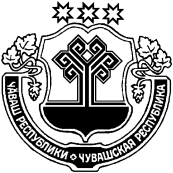 ЧУВАШСКАЯ РЕСПУБЛИКАШЕМУРШИНСКИЙ   РАЙОНЧУКАЛ ЯЛ ПОСЕЛЕНИЙĚНАДМИНИСТРАЦИЙĚЙЫШЁНУ«14»   ҫу  2021 ҫ. № 14Вырас Чукал  ял.АДМИНИСТРАЦИЯЧУКАЛЬСКОГО  СЕЛЬСКОГОПОСЕЛЕНИЯПОСТАНОВЛЕНИЕ«14» мая  2021 г.  № 14деревня Русские Чукалы